Семинар  для работодателейВ доме культуры Запорожского сельского поселения 16 мая 2024 года прошел семинар-совещание с работодателями поселения, организованный центром занятости населения Темрюкского района.Присутствующим сотрудникам организаций и индивидуальным предпринимателям были доведены последние изменения норм трудового законодательства и охраны труда. Озвучены возможности прохождения профессионального обучения и получения дополнительного профессионального образования граждан. Уделено внимание мерам государственной поддержки гражданам, уволенным с военной службы и членам их семей, а также предоставление Фондом пенсионного и социального страхования РФ в 2024 году субсидий юридическим лицам, включая некоммерческие организации, и индивидуальным предпринимателям в целях стимулирования занятости отдельных категорий граждан. 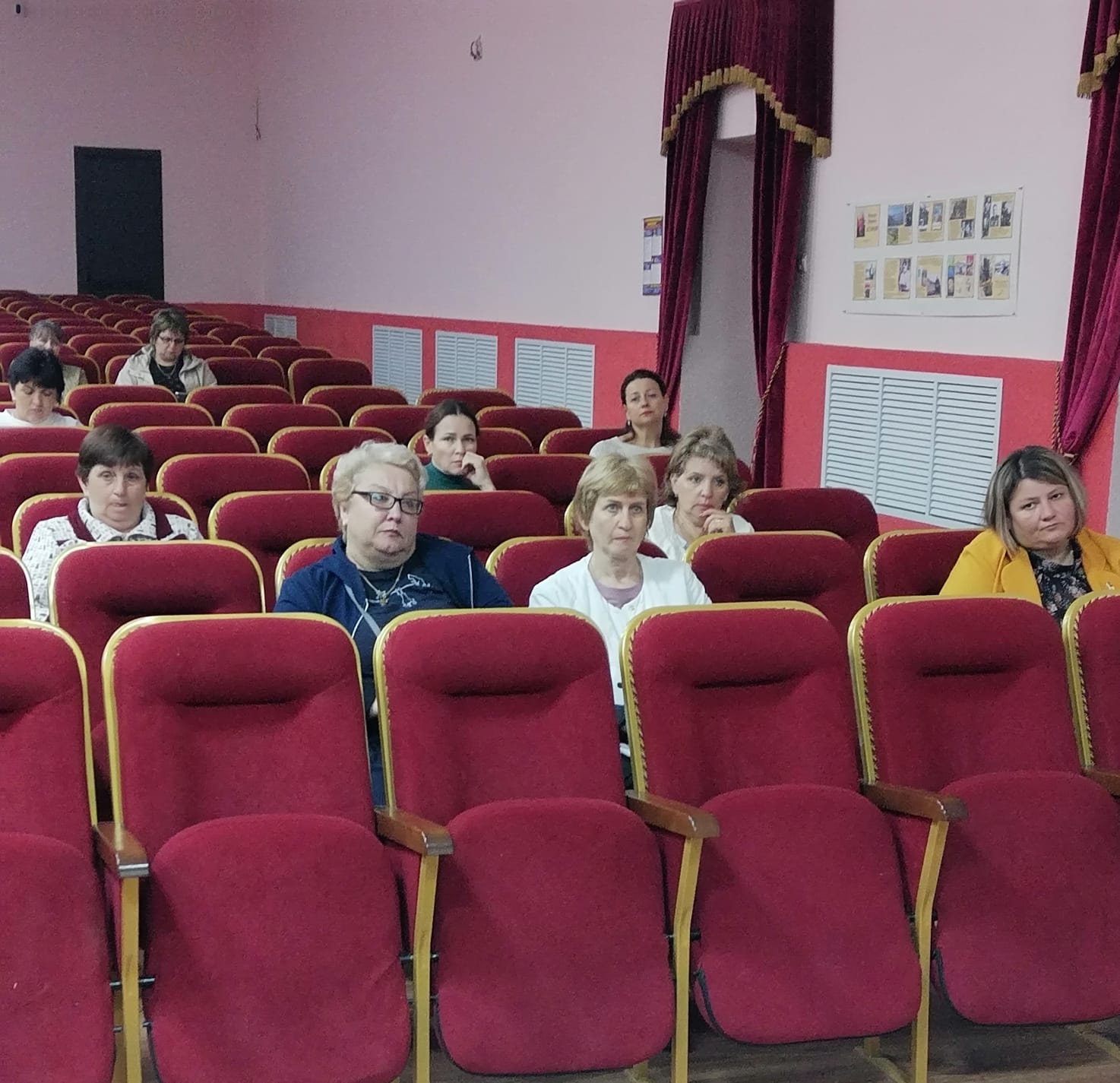 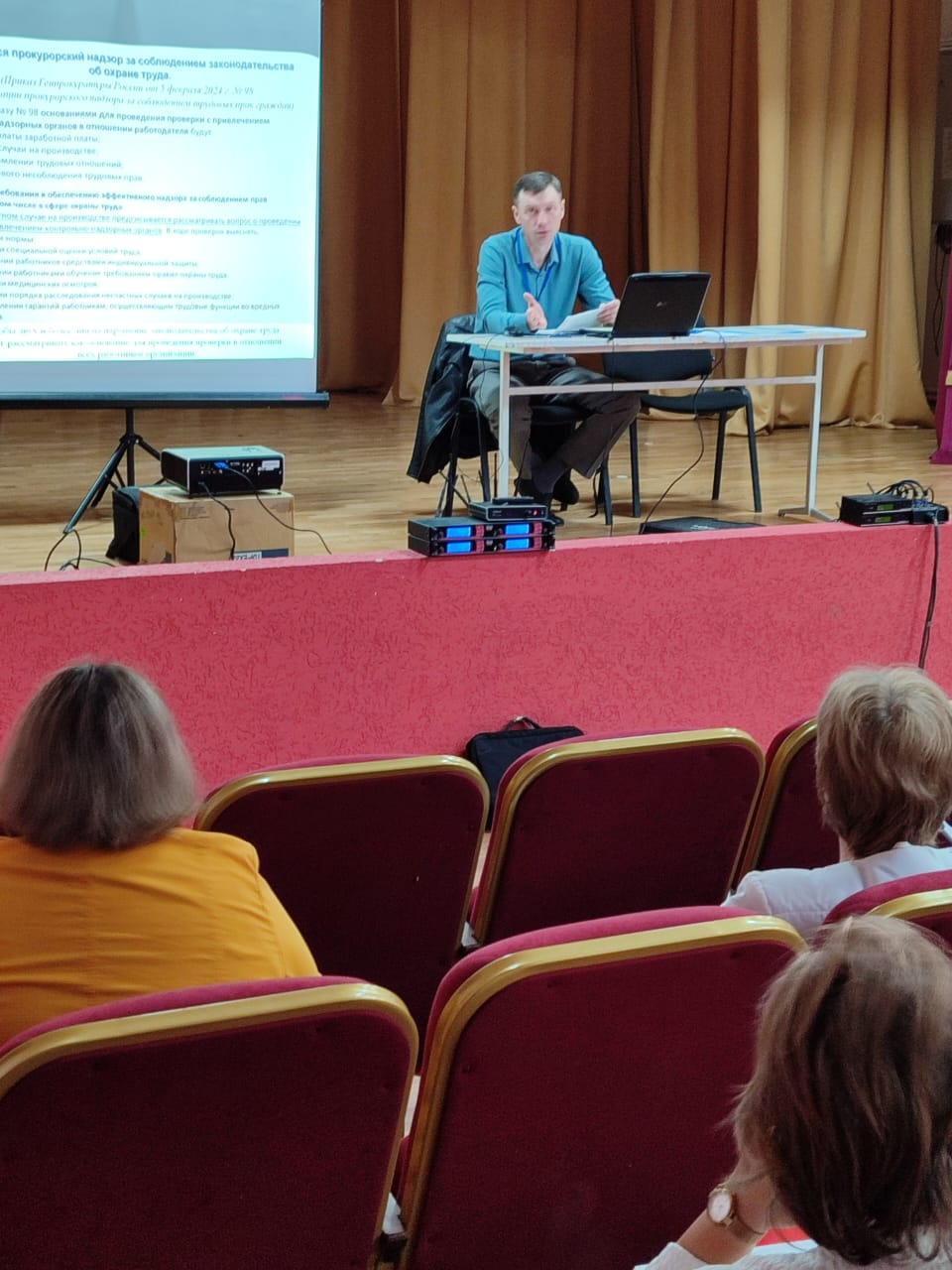 